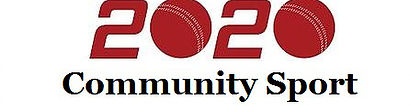 E-Safety Policy 2019/202020 Community Sport CIC like many other organisations increasingly uses the internet and social media to promote activities and to communicate with potential and existing service users. These forms of digital media and communication can provide great benefits. However, they can also pose potential safeguarding risks to children and young people. This policy has been produced to ensure that all staff, volunteers and associated individuals (referred to as they/them in the paragraphs below) do all they can to ensure children and young people are safeguarded from harm when using the internet and online media.Principals of the policy:We ensure that they have a general knowledge of the types of technology, sites or applications young people may be using.We have addressed the safeguards that affect young people by developing clear safeguarding practices and policies for them to follow.We have developed guidance and advice for staff and volunteers to ensure that interactions with users take place in an appropriate mannerWe are clean about what we want to achieve with social media.We ensure that they are aware of this when choosing to post or share contentWe have a specific statement form to be completed that gives the expressed agreement of the individual/their representative for images etc to be taken for online publication purposes.As social media is a public platform if they air their grievances, disclose confidential information, or bring the organisation into disrepute using this medium, it counts as misconduct.At all times they must be professions, responsible, credible and responsive.Agreed 29/11/2019